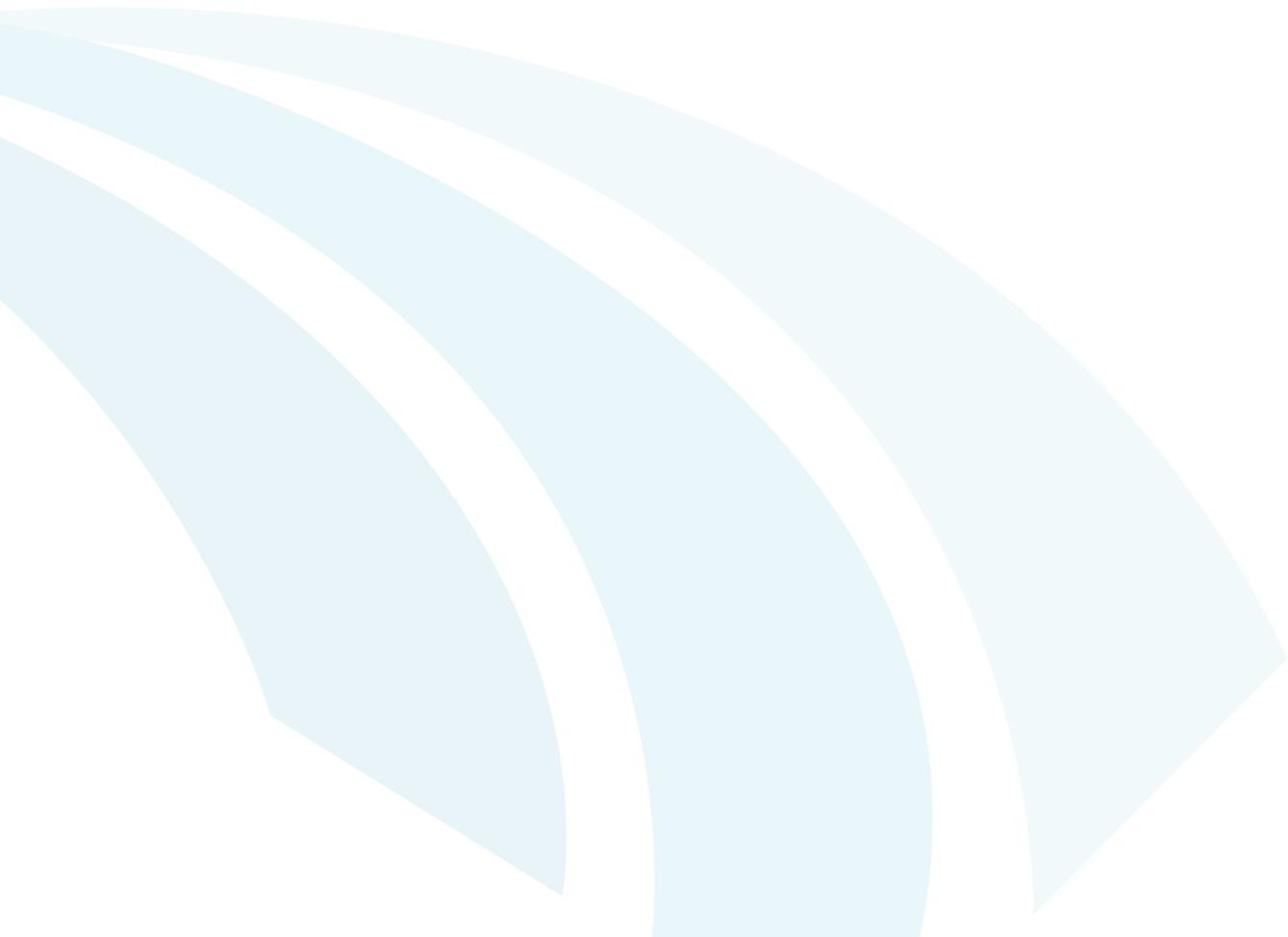 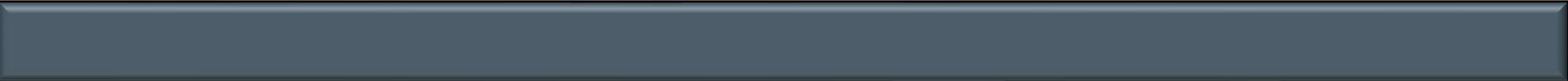 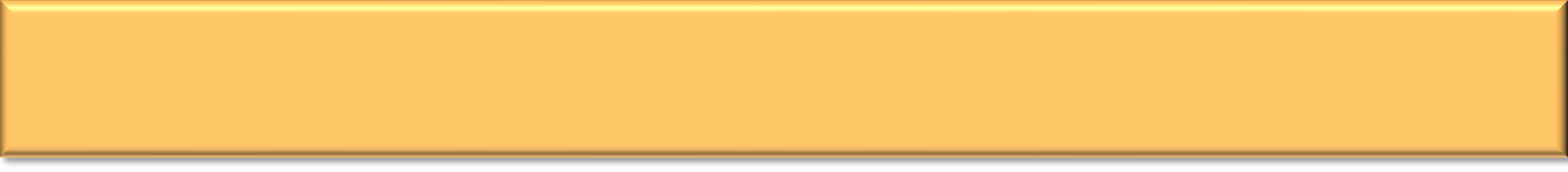 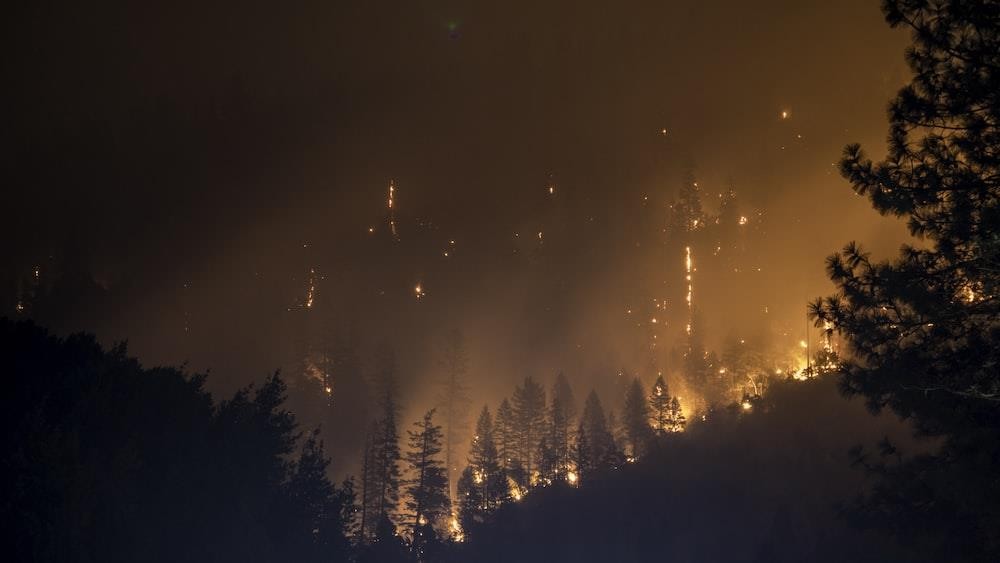 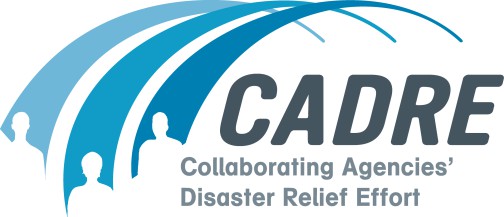 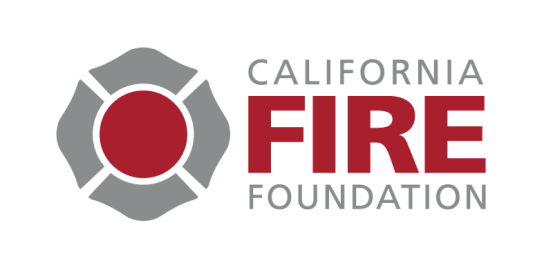 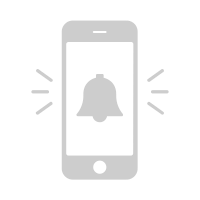 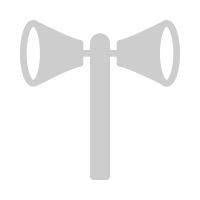 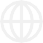 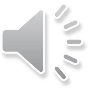 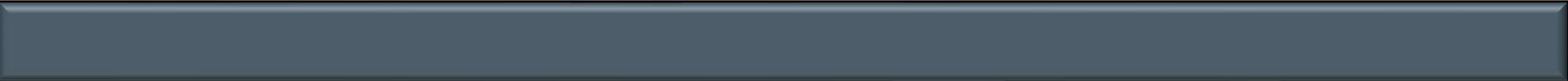 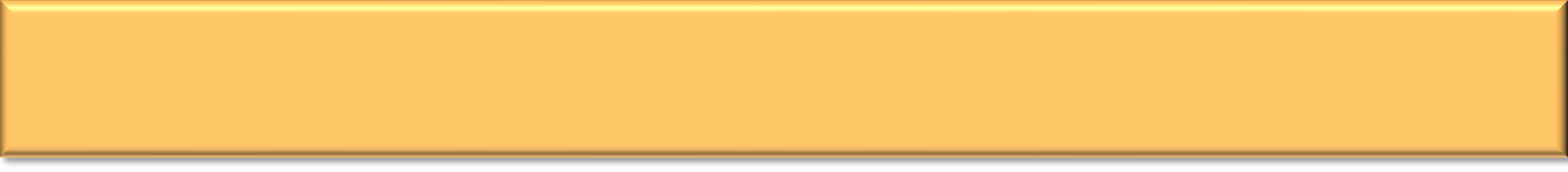 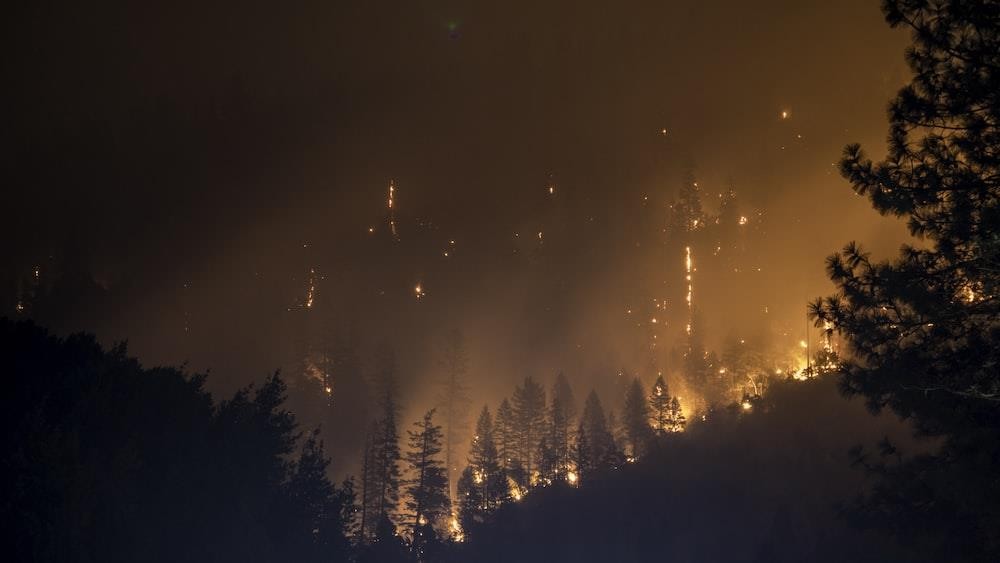 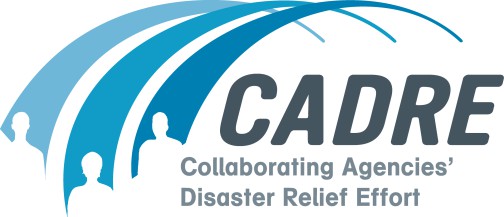 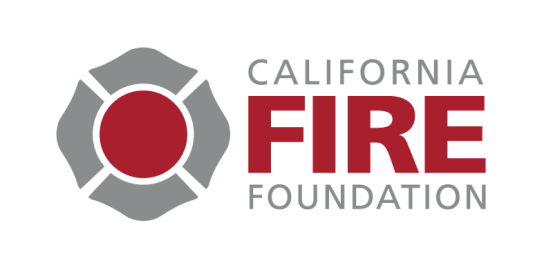 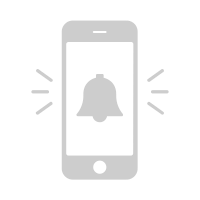 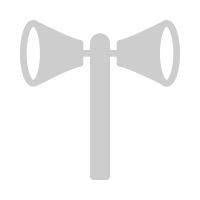 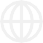 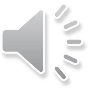 EMERGENCY ALERTS AND INFORMATIONBrought to you by:COMMUNICATION | COLLABORATION | COORDINATION | COOPERATION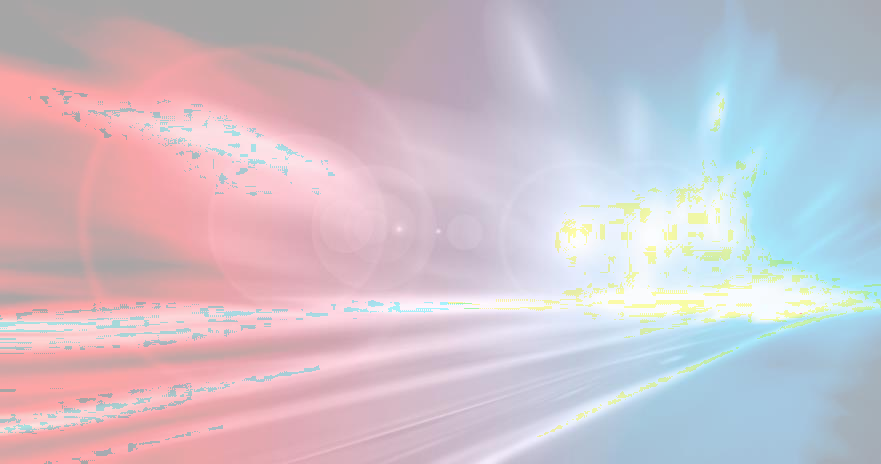 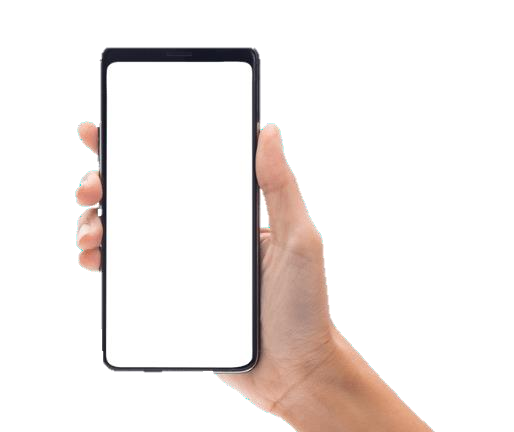 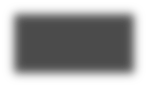 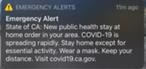 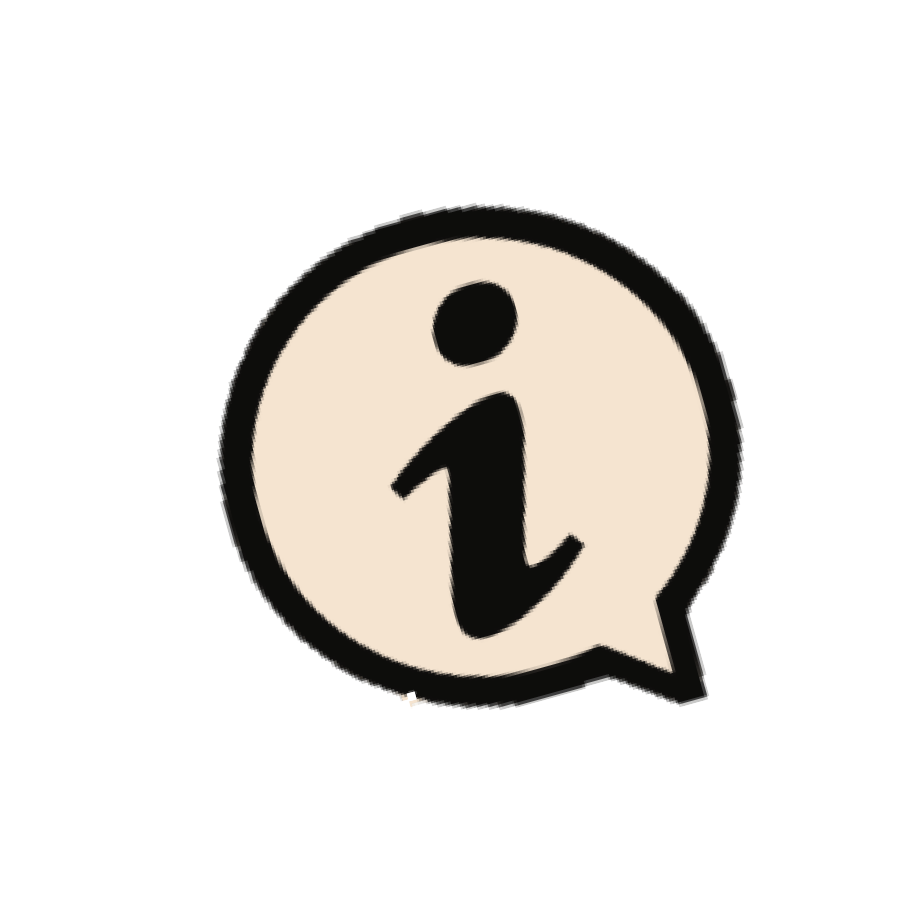 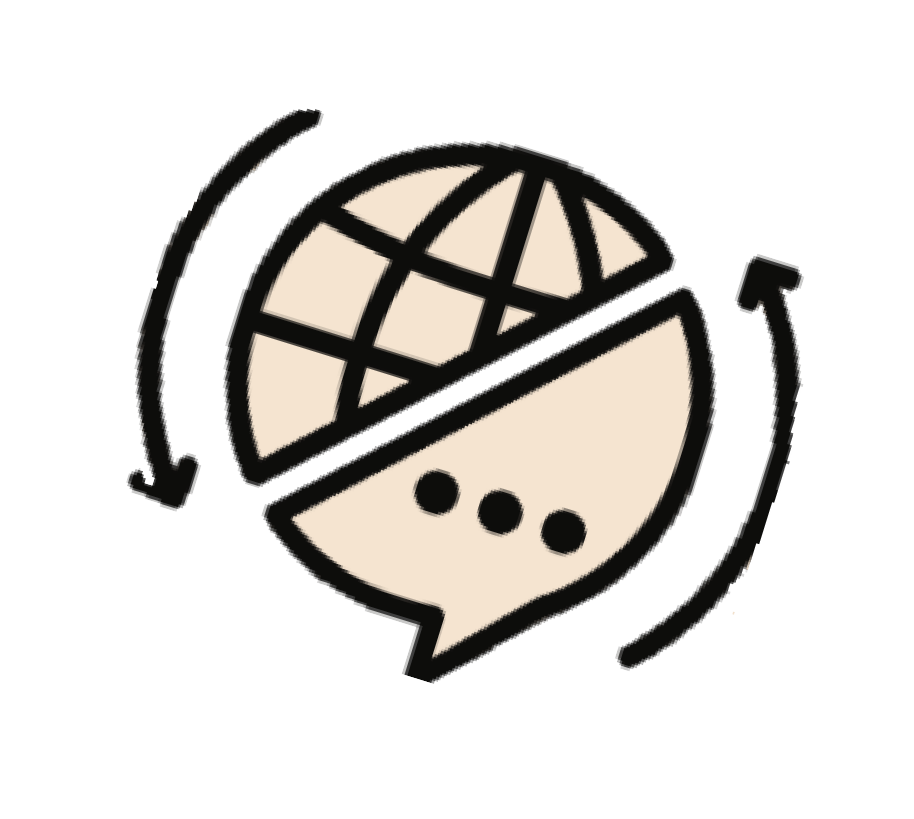 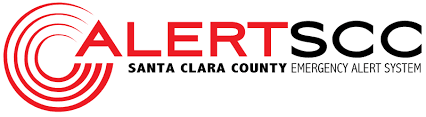 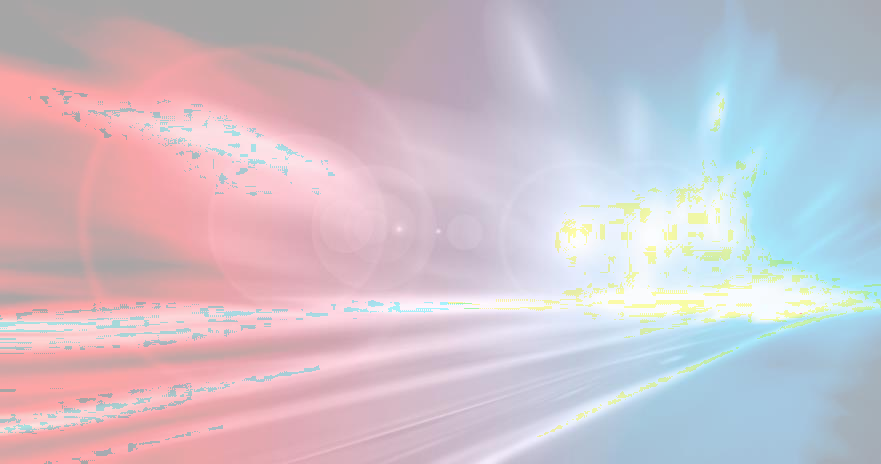 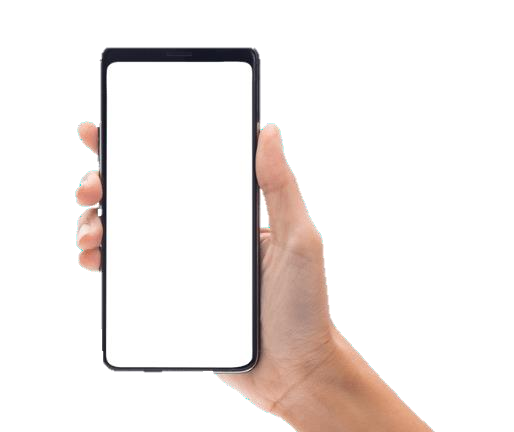 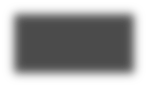 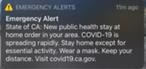 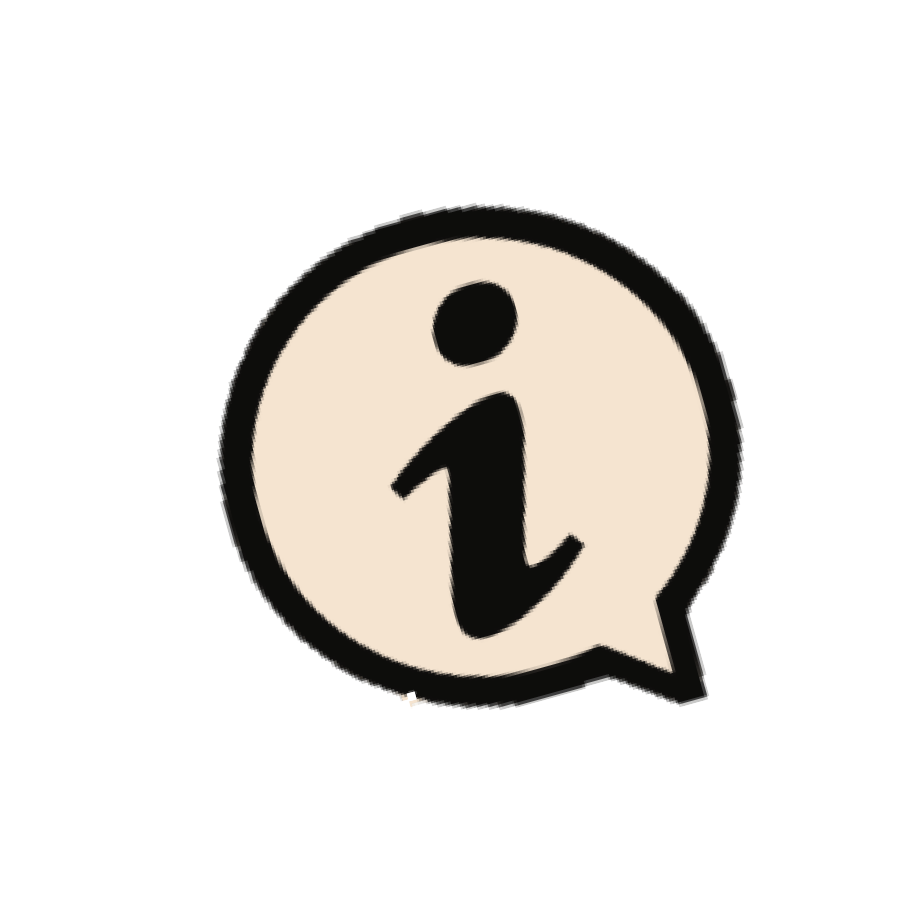 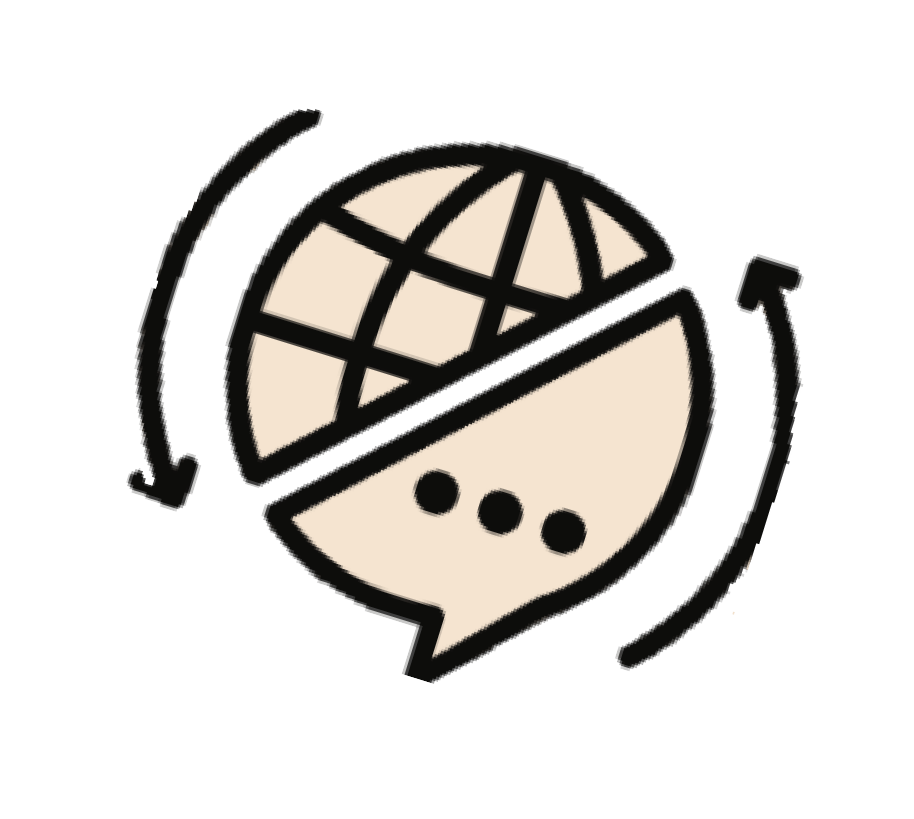 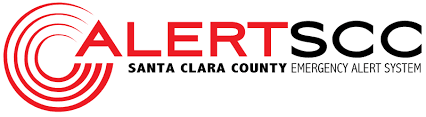 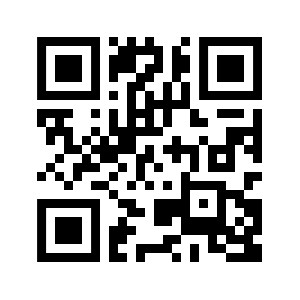 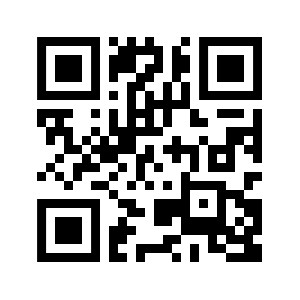 QR CodeWebsite: www.AlertSCC.comPhone Number: (408) 808-7871Email: noreply@everbridge.net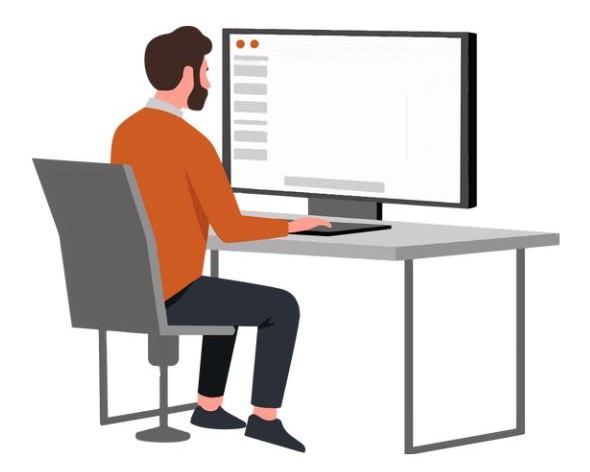 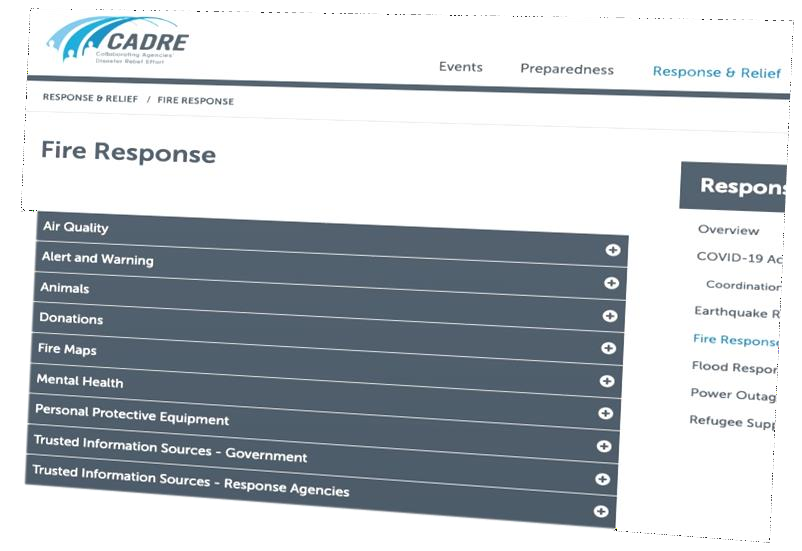 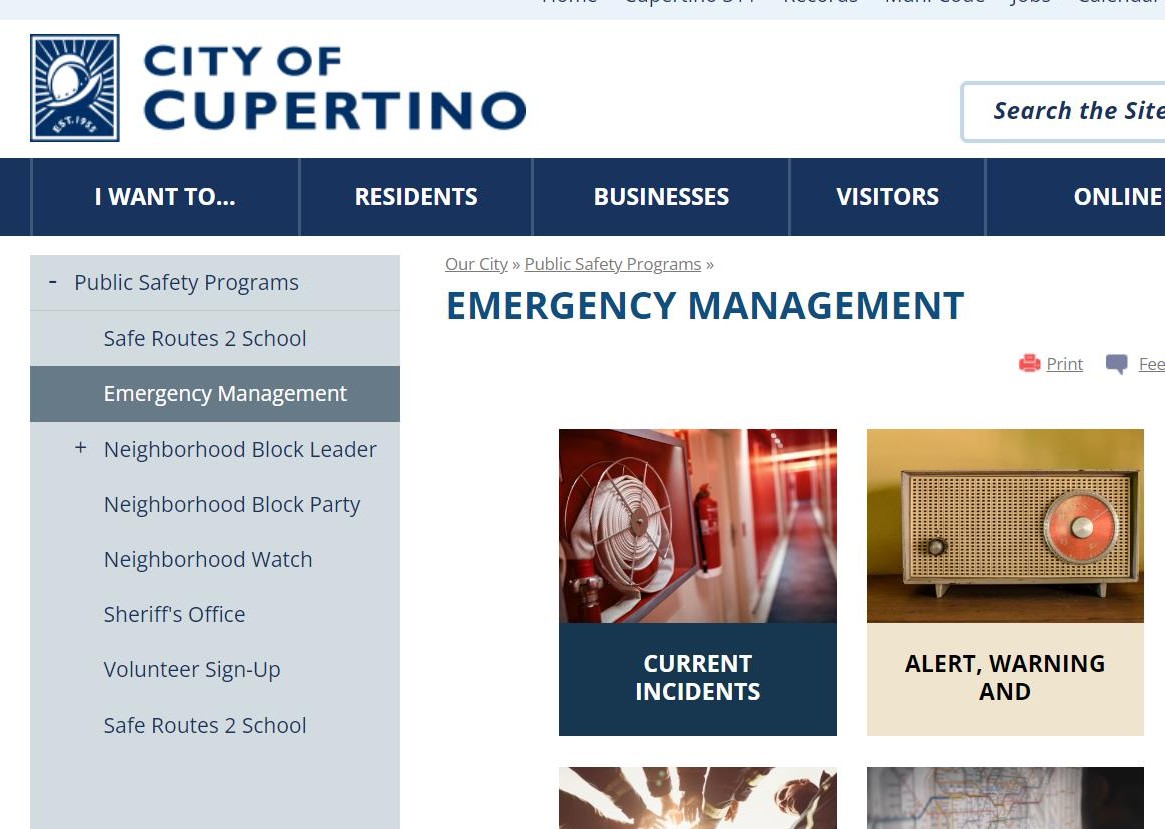 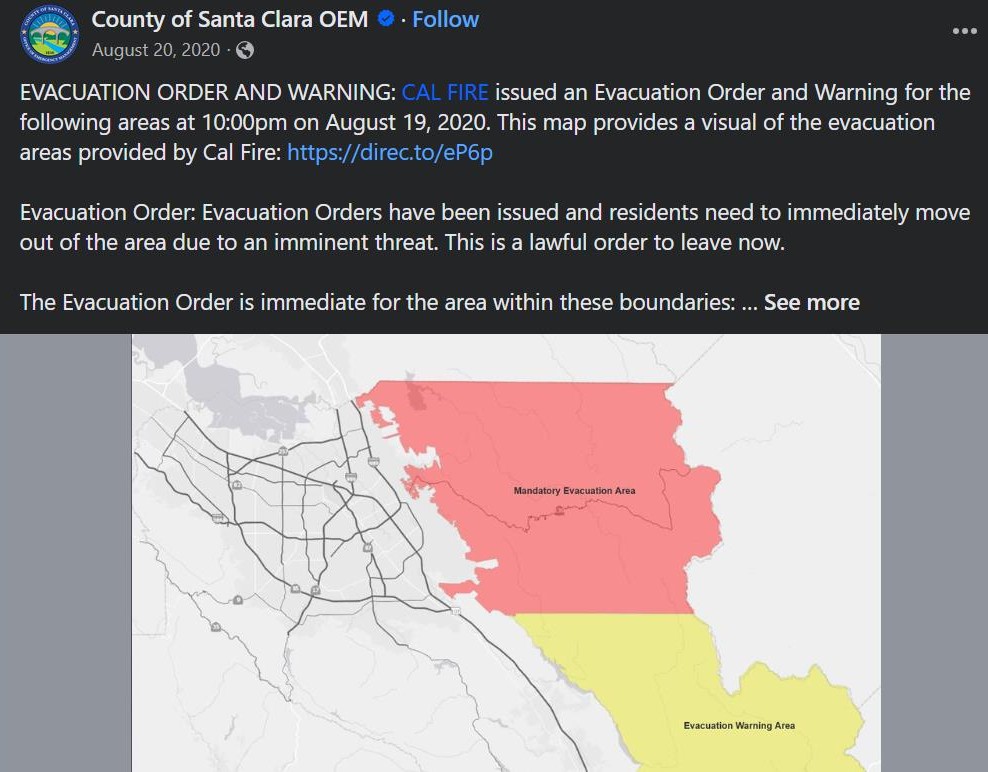 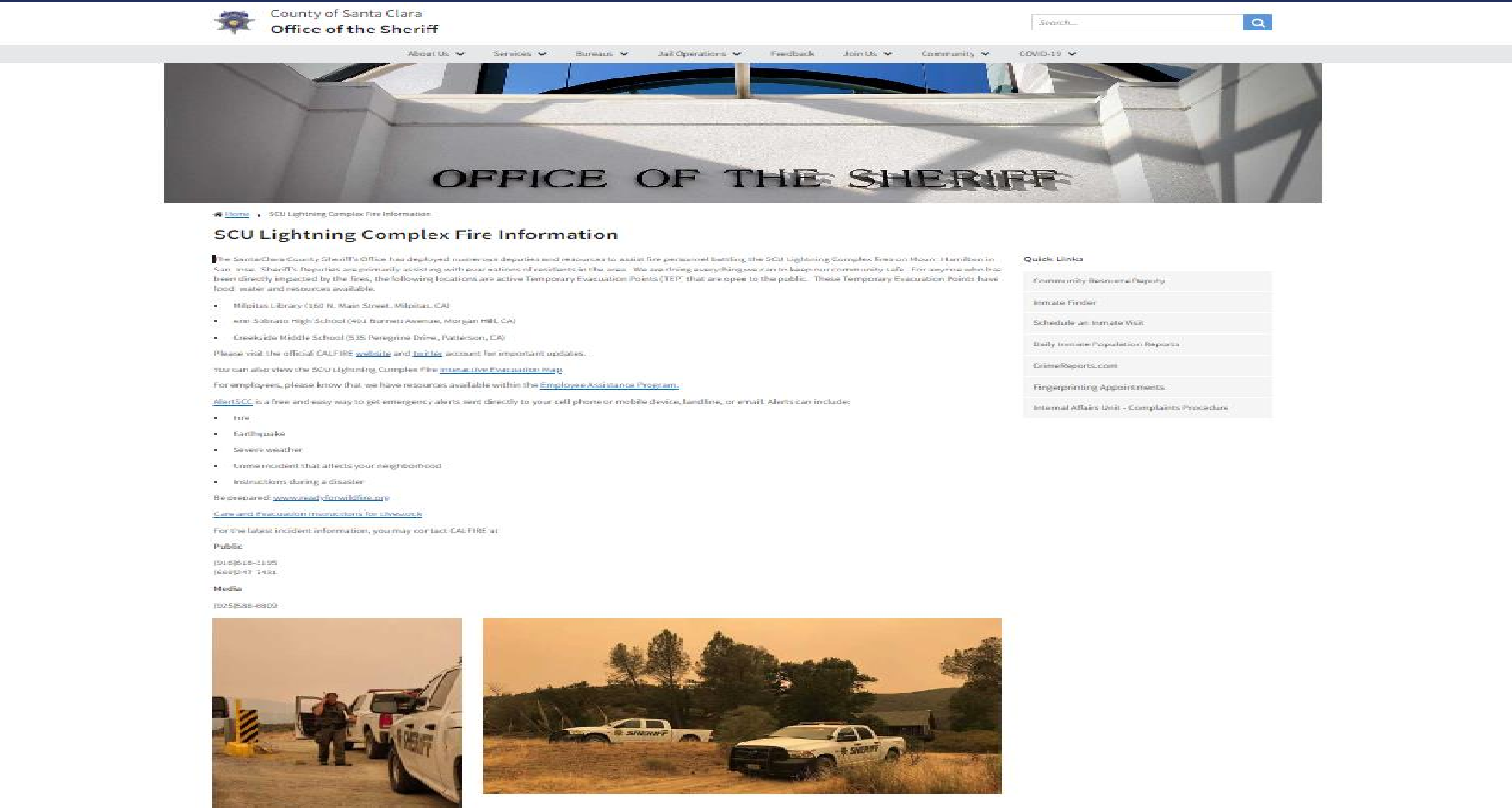 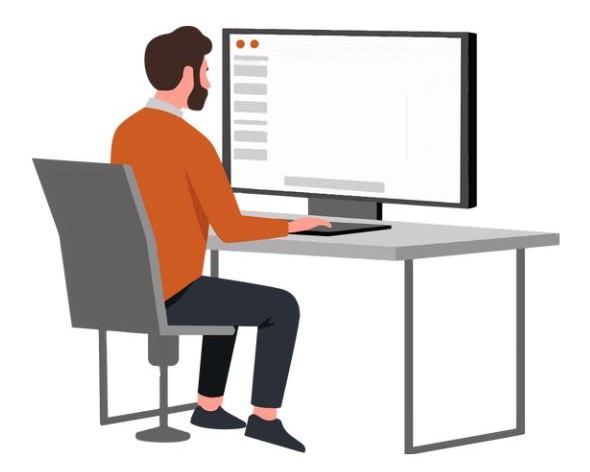 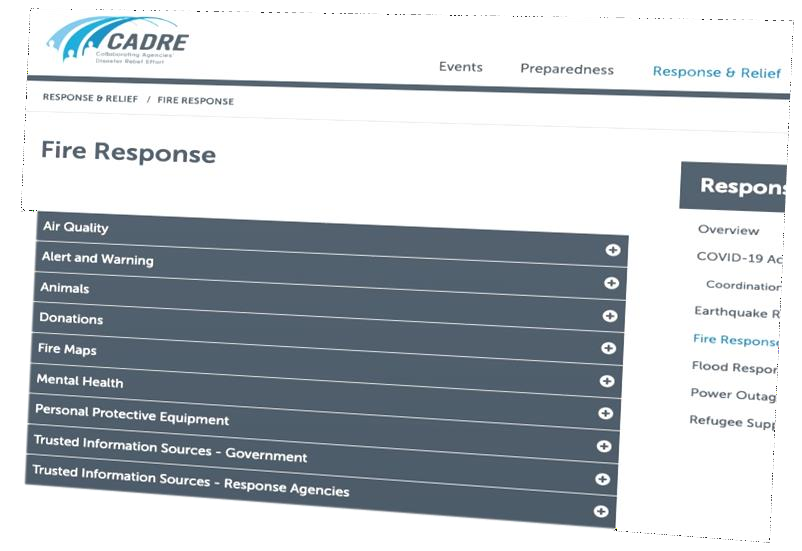 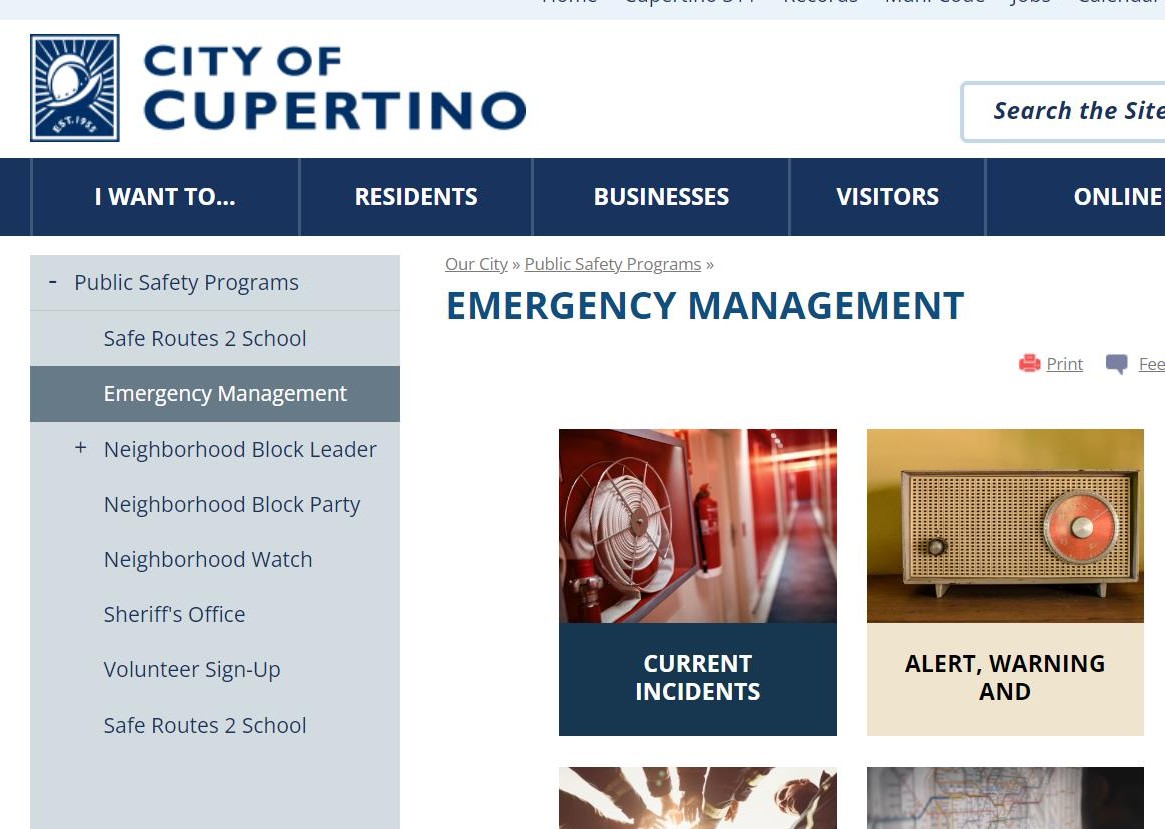 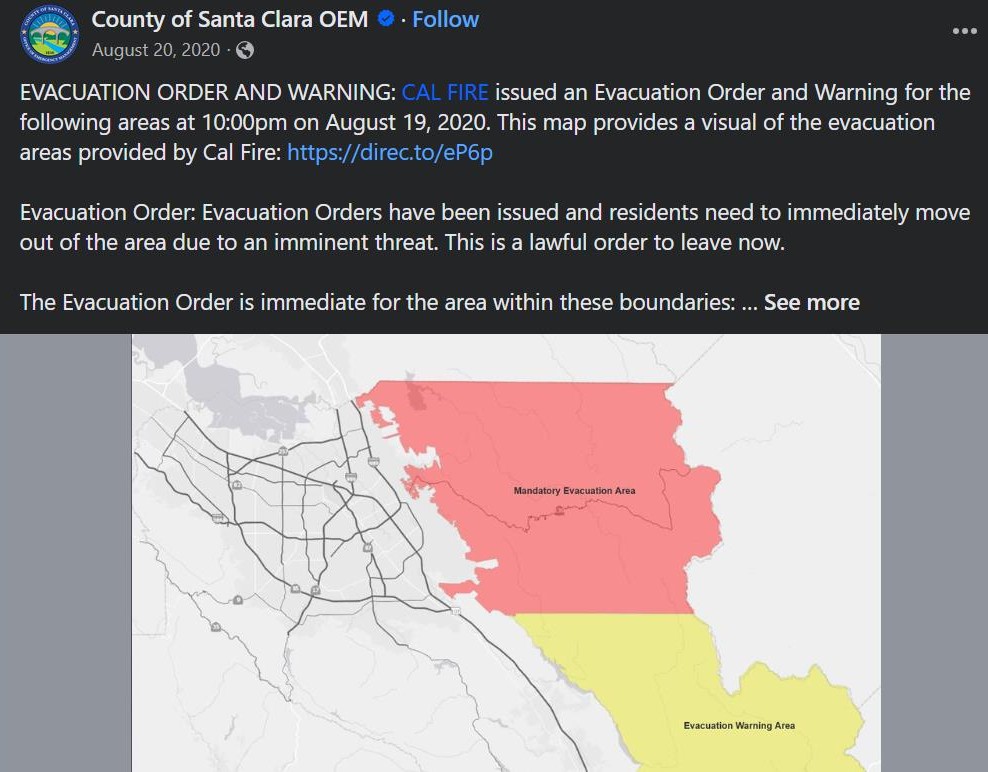 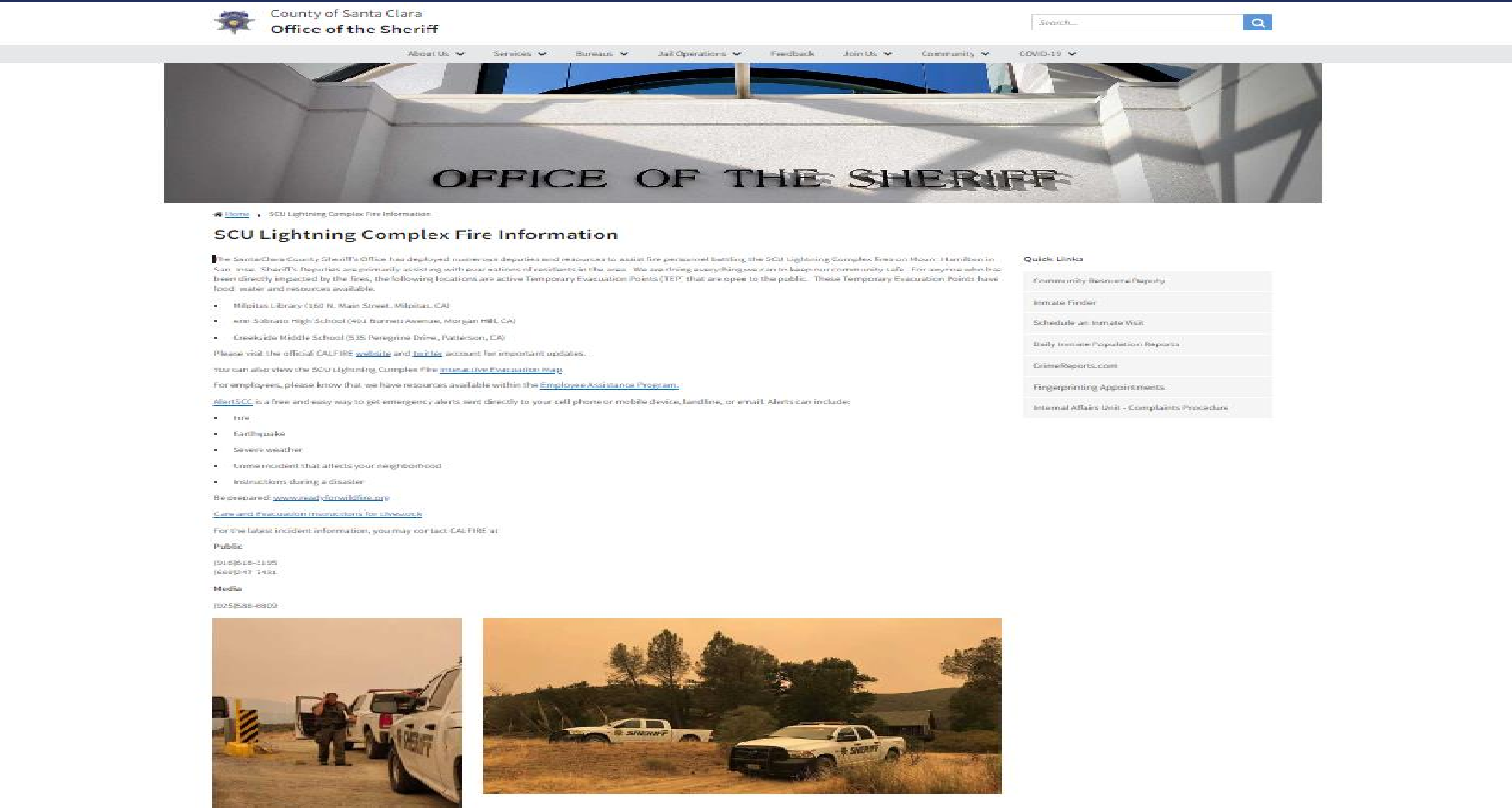 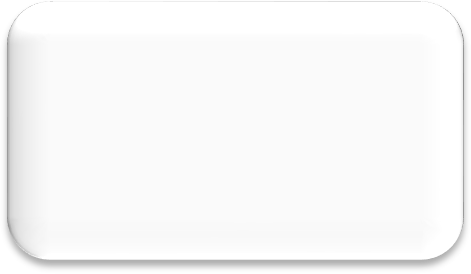 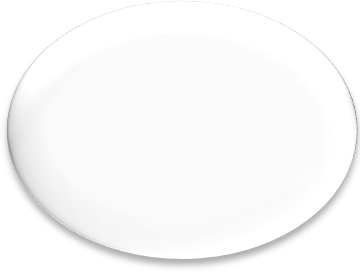 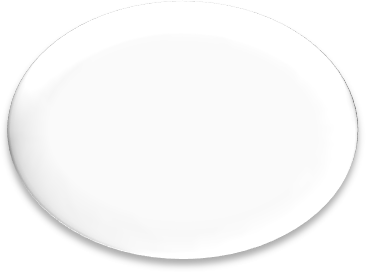 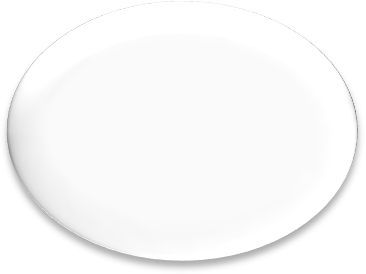 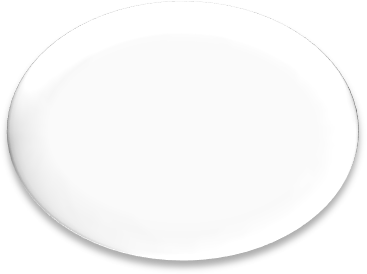 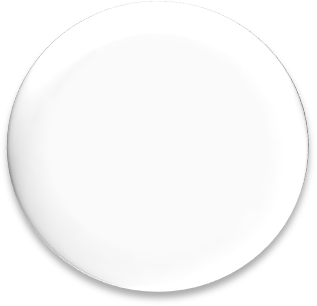 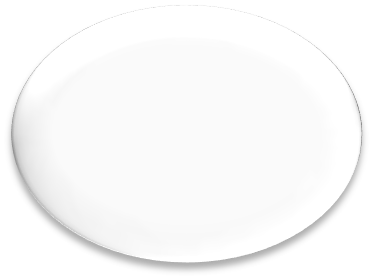 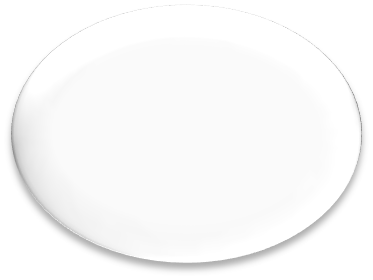 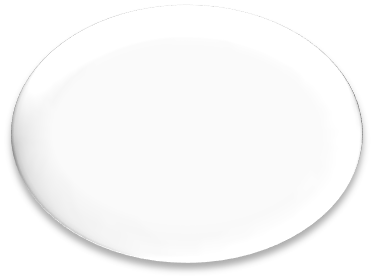 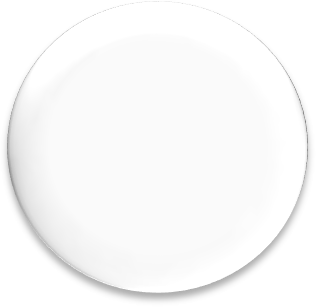 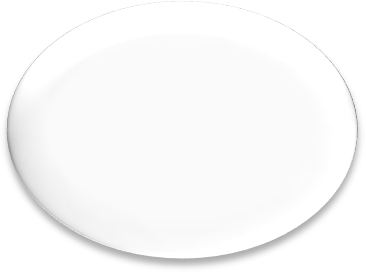 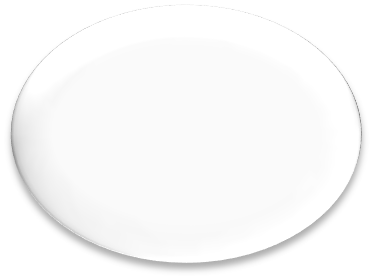 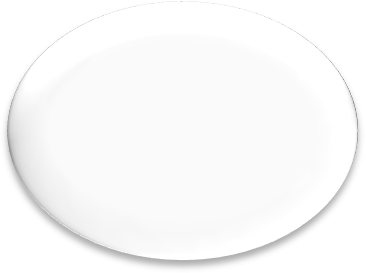 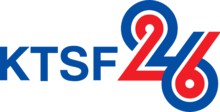 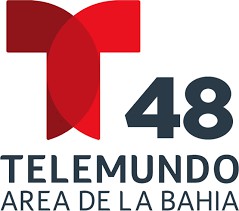 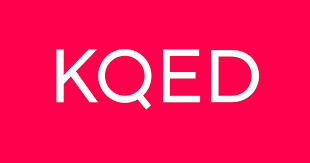 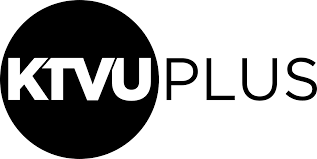 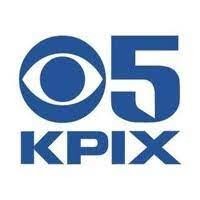 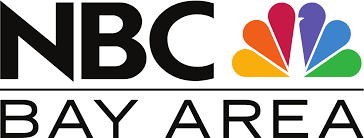 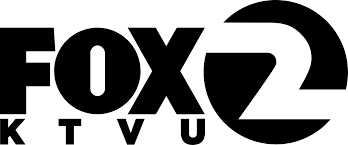 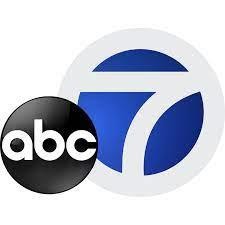 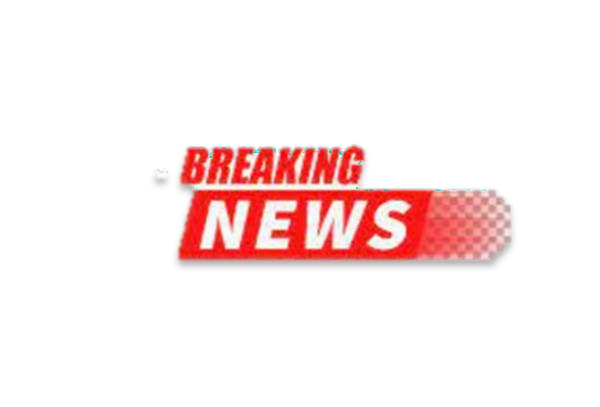 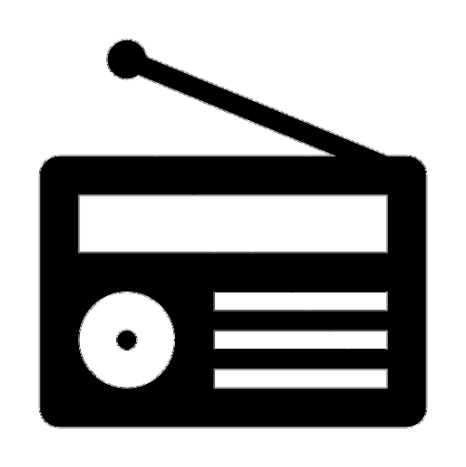 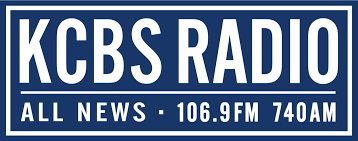 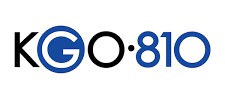 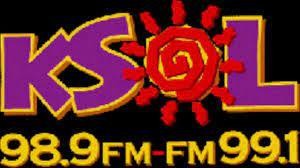 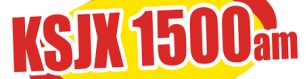 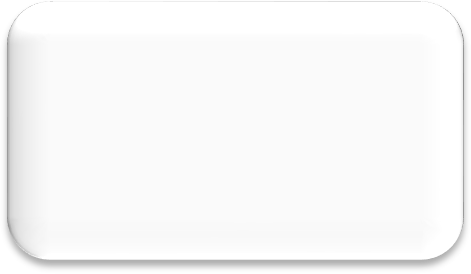 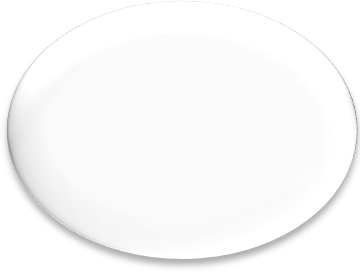 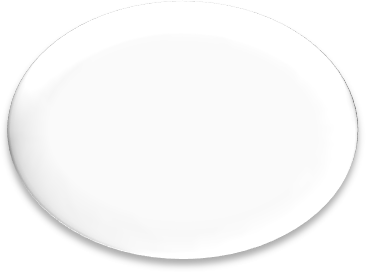 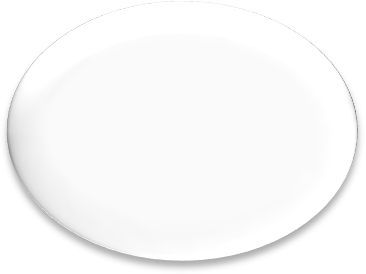 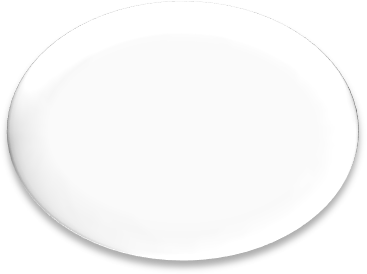 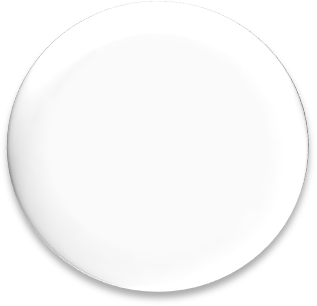 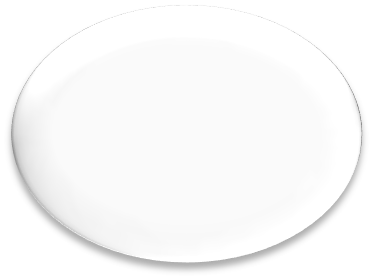 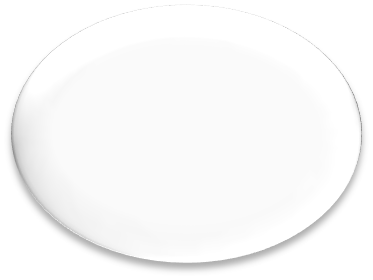 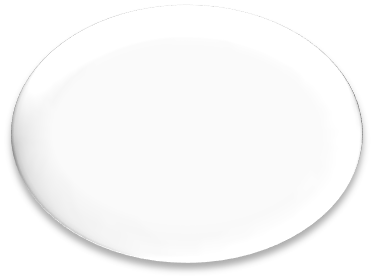 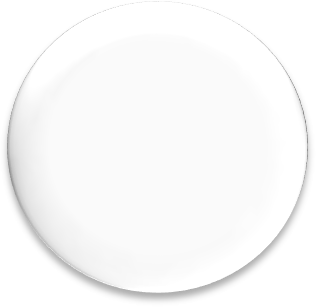 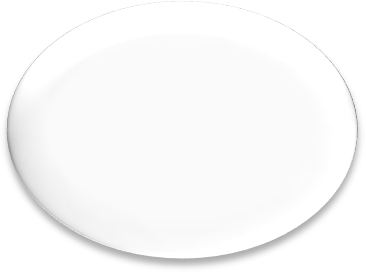 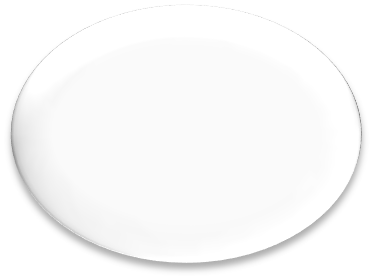 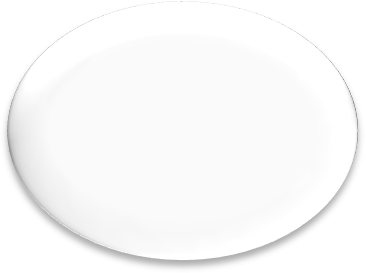 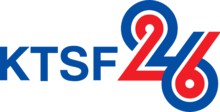 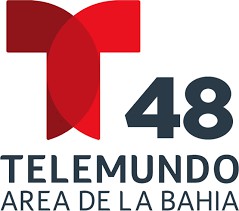 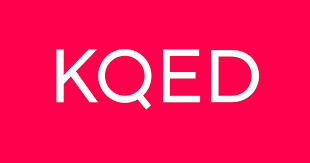 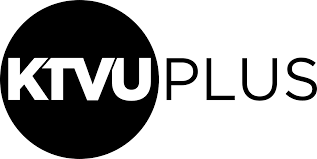 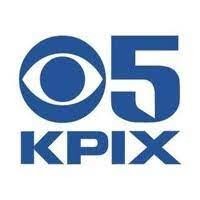 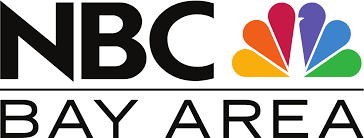 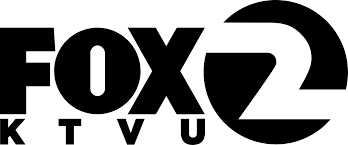 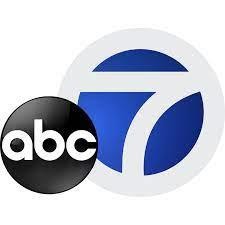 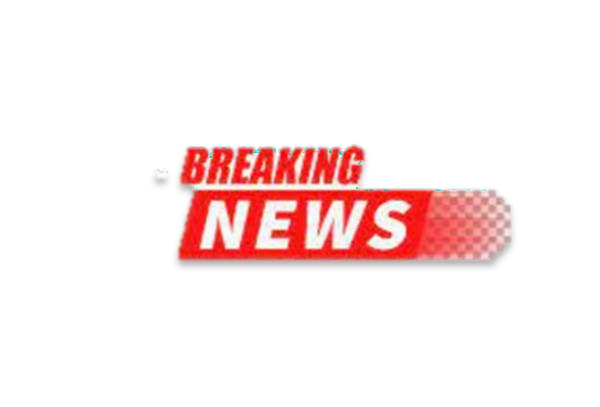 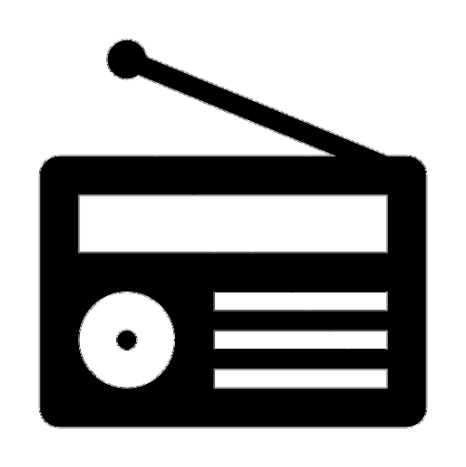 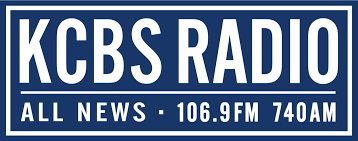 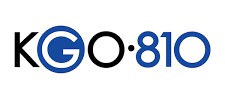 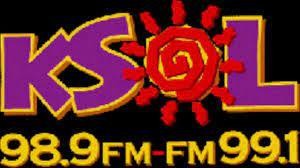 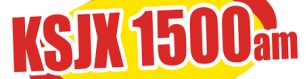 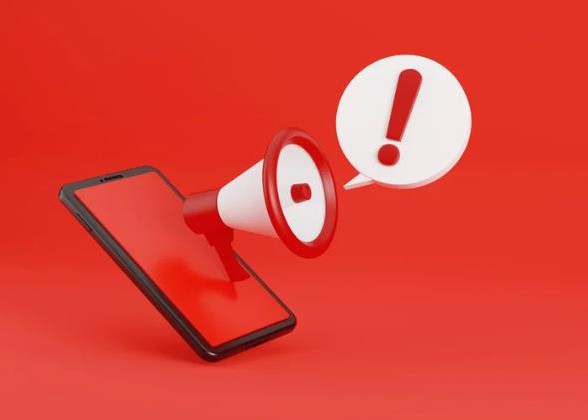 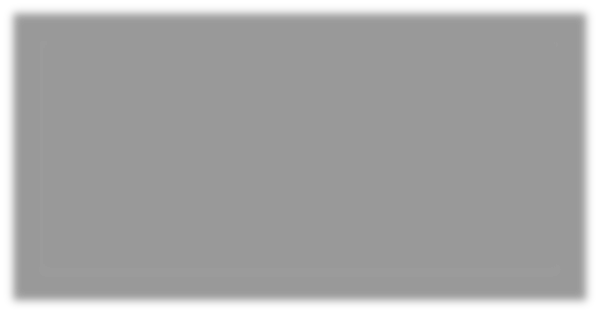 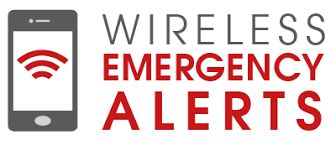 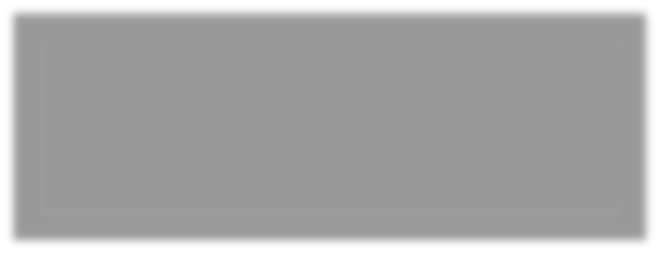 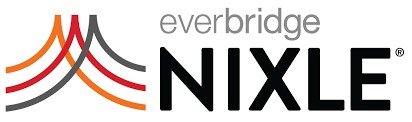 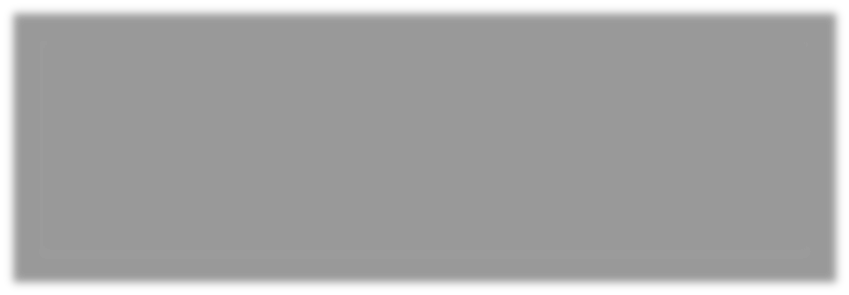 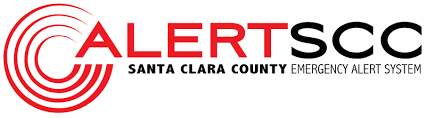 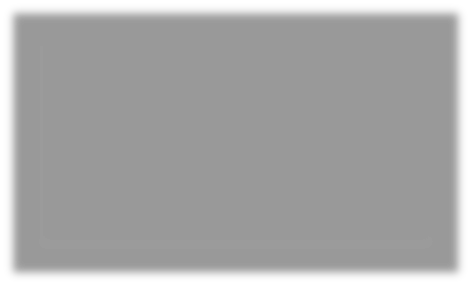 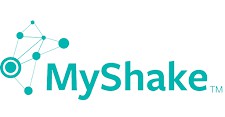 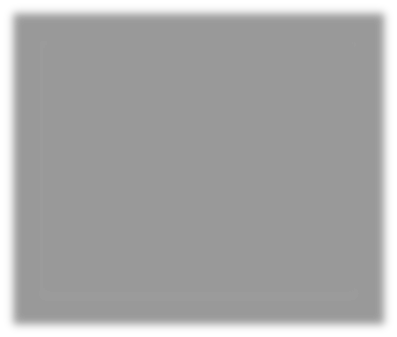 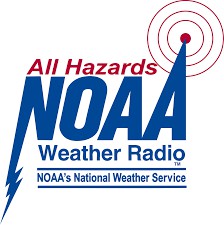 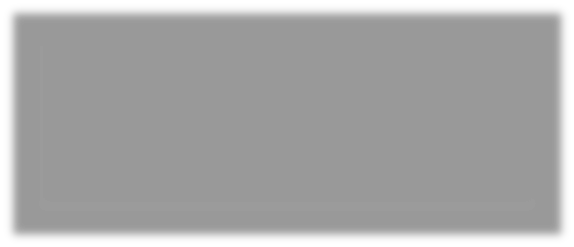 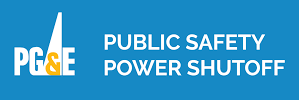 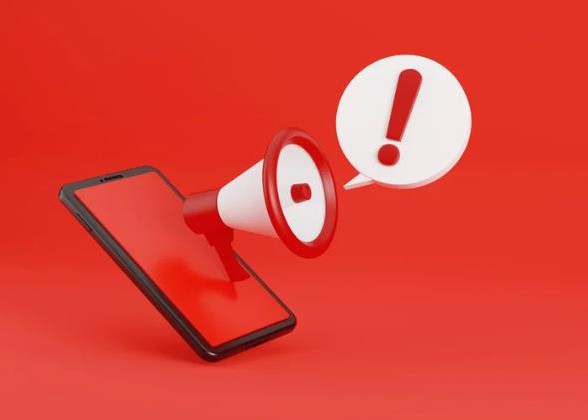 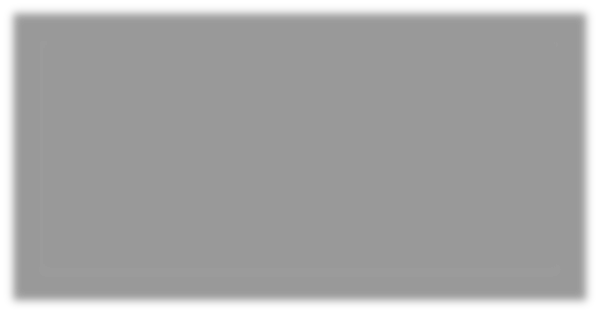 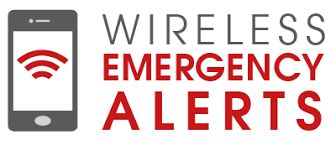 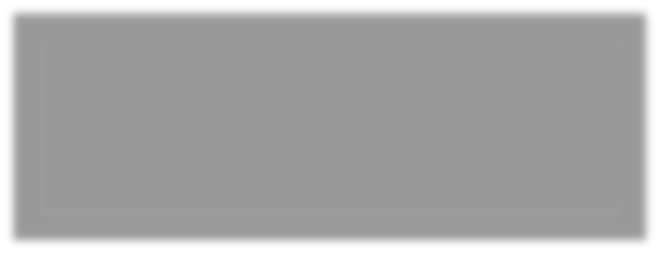 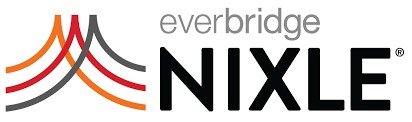 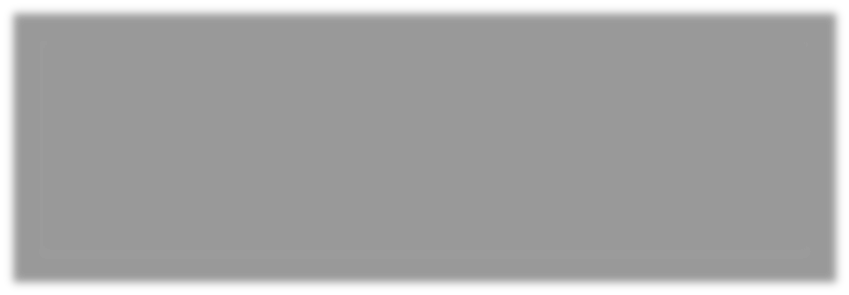 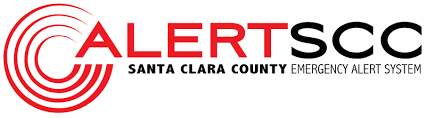 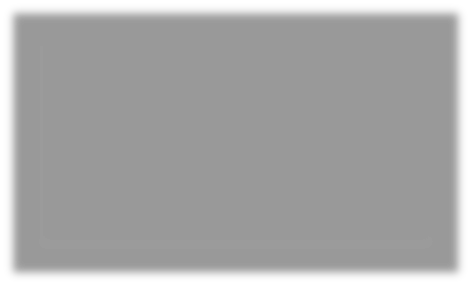 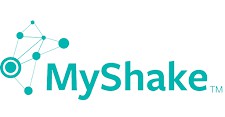 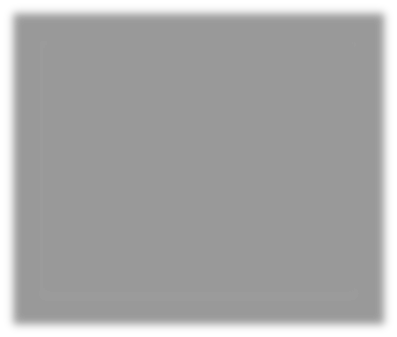 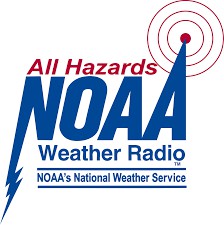 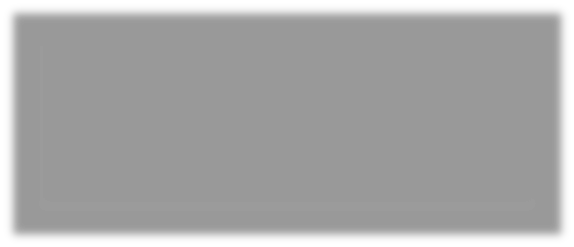 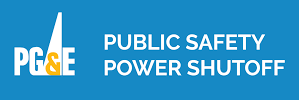 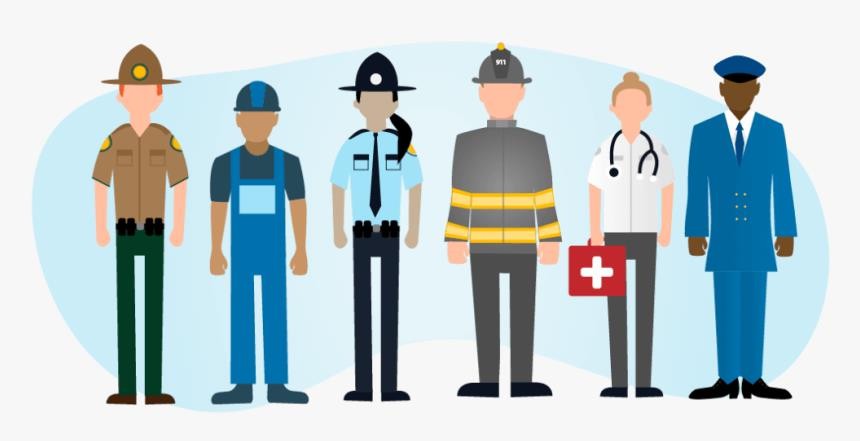 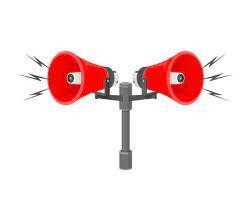 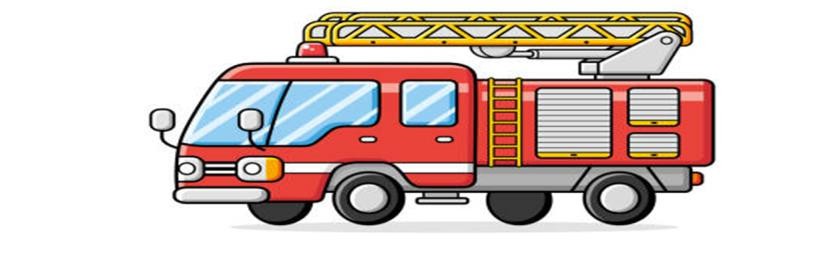 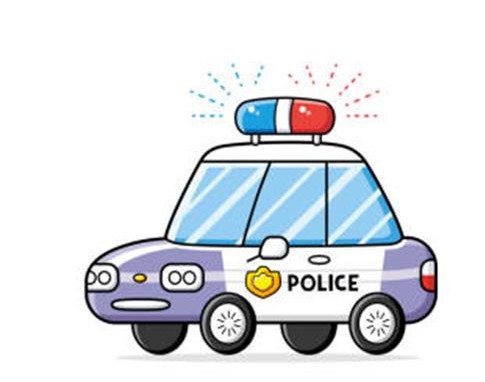 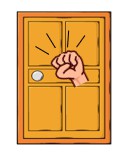 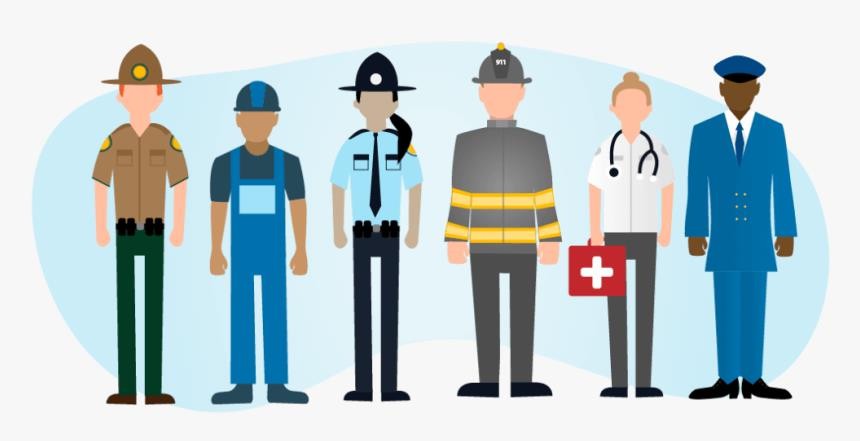 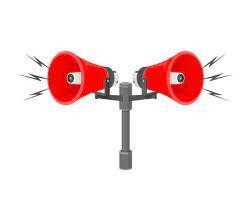 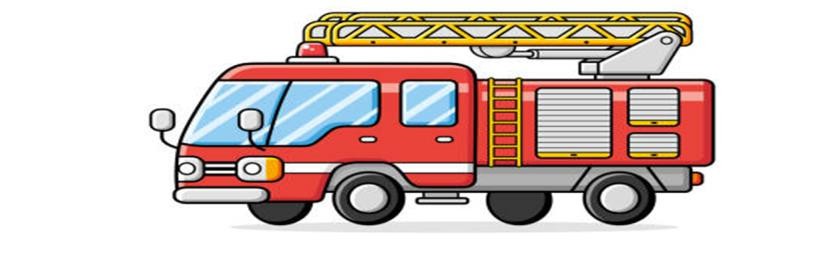 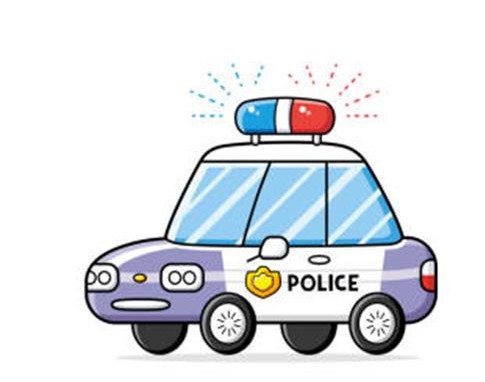 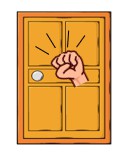 COMMUNICATION | COLLABORATION | COORDINATION | COOPERATION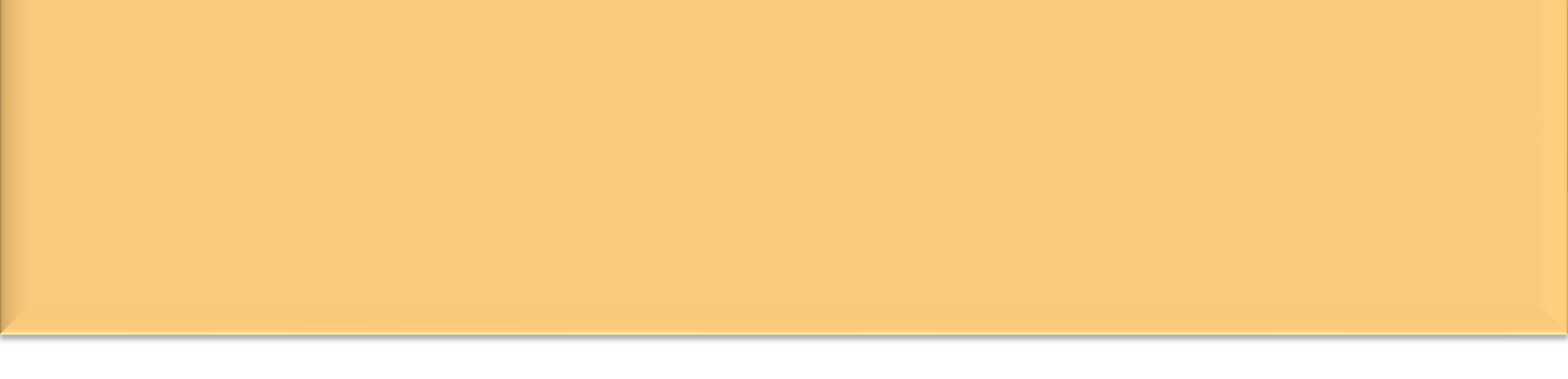 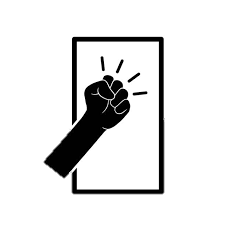 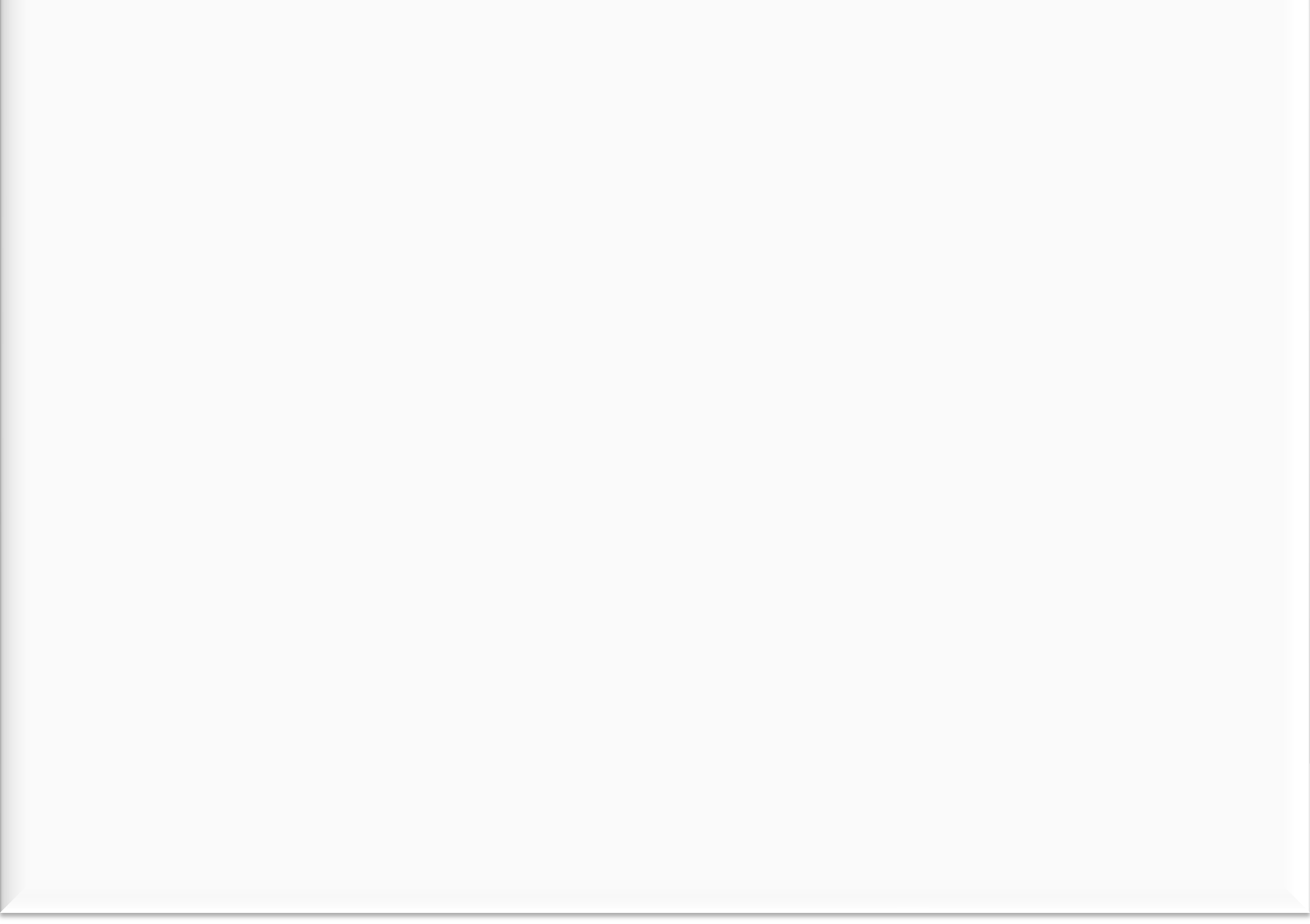 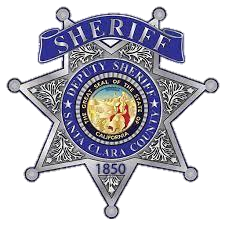 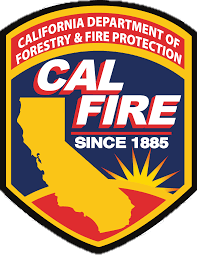 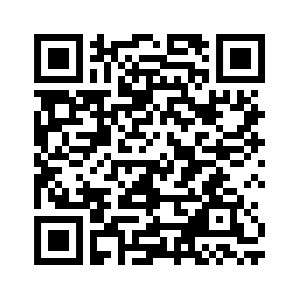 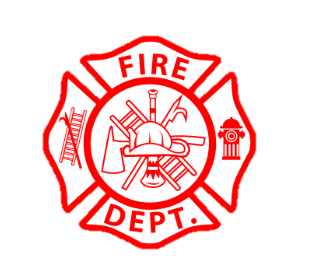 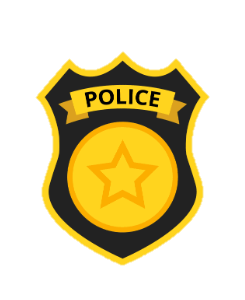 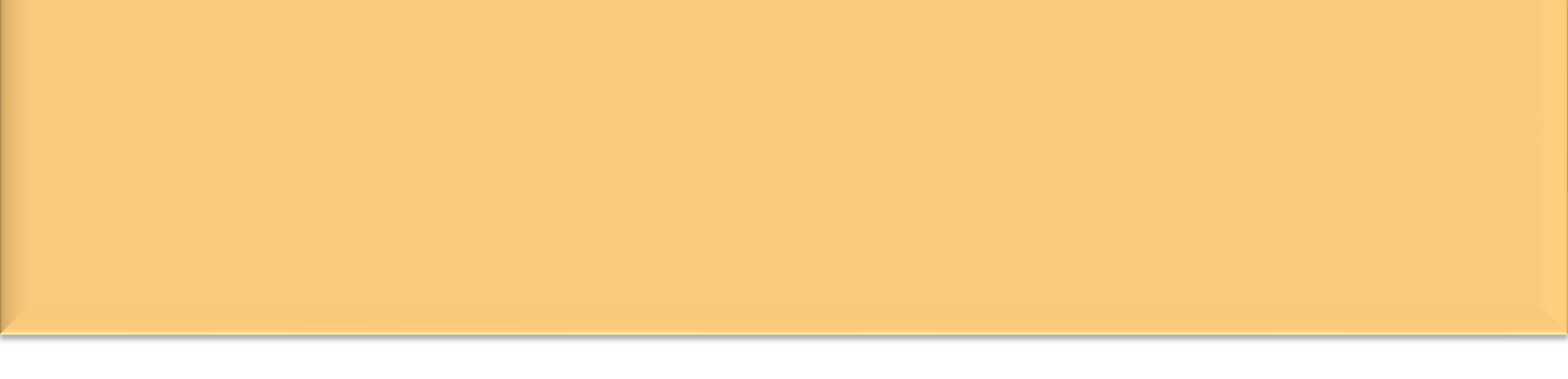 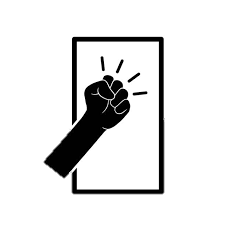 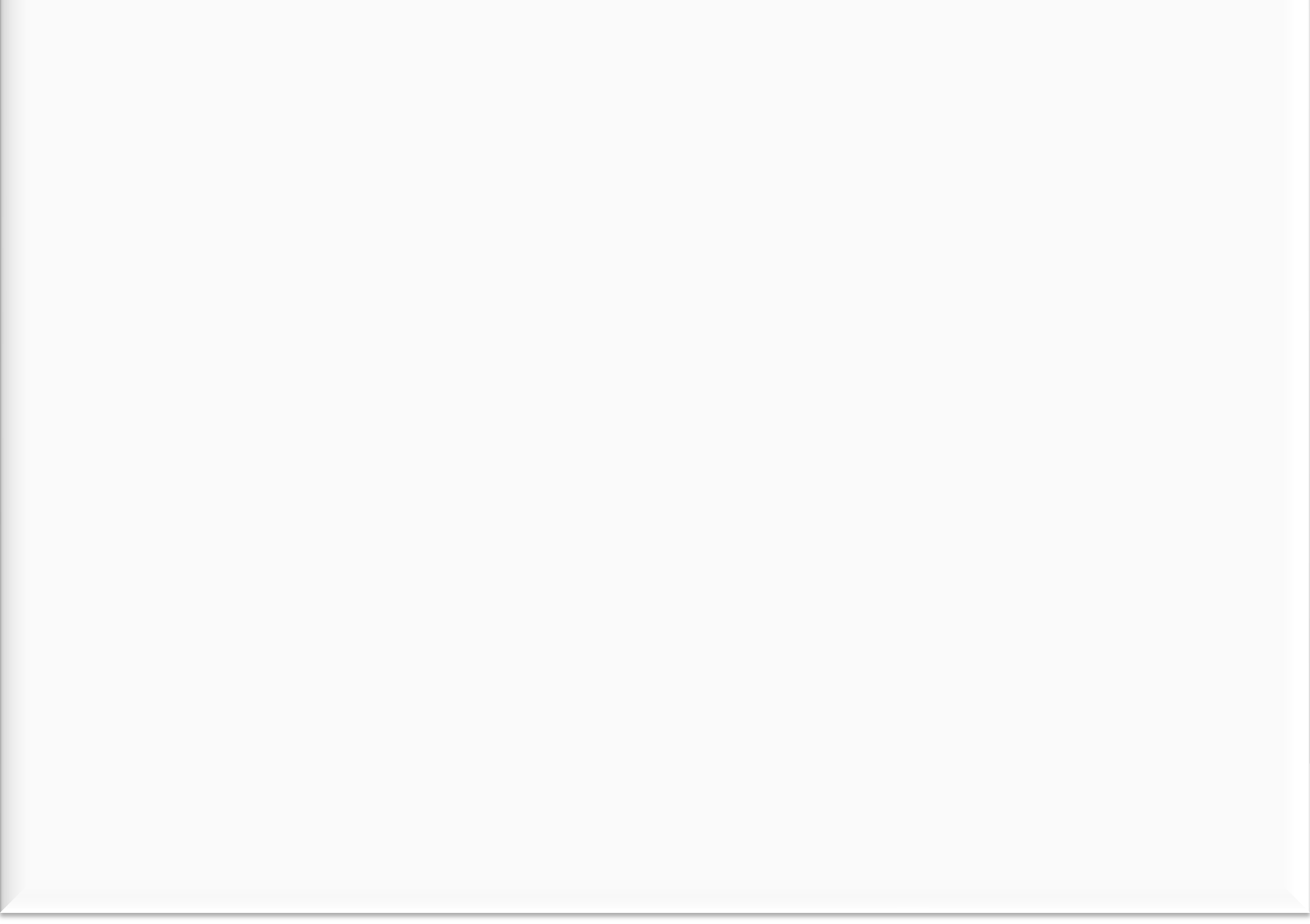 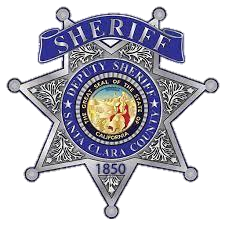 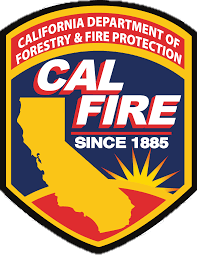 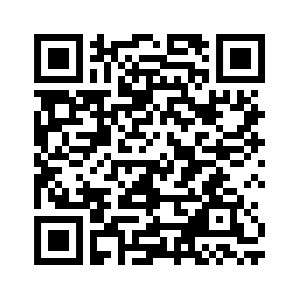 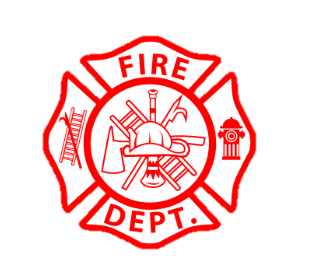 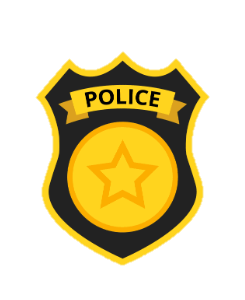 LOCAL TRUSTED SOURCES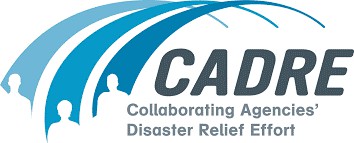 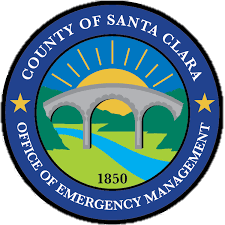 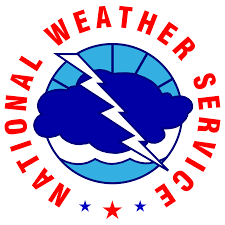 COMMUNICATION | COLLABORATION | COORDINATION | COOPERATIONBrought to you by: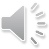 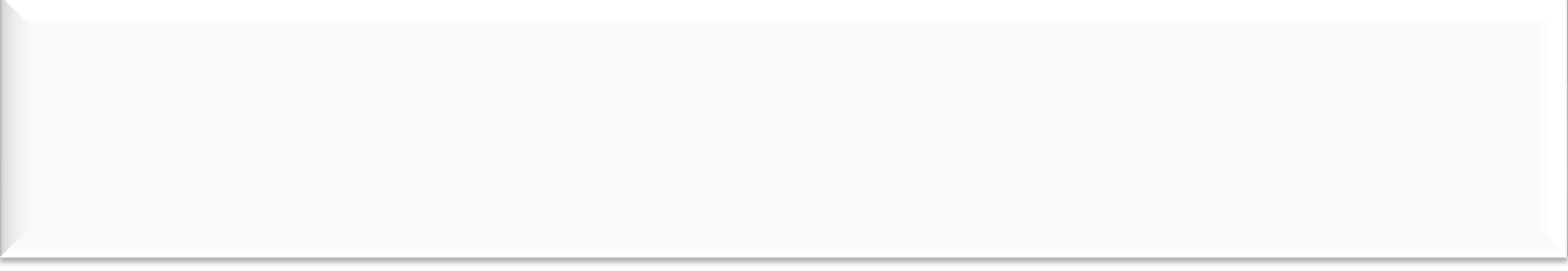 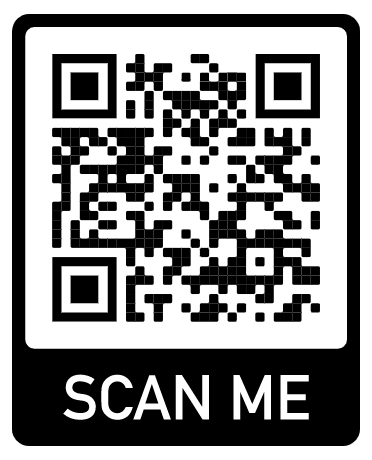 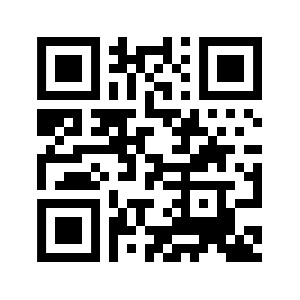 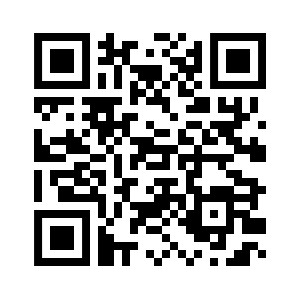 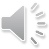 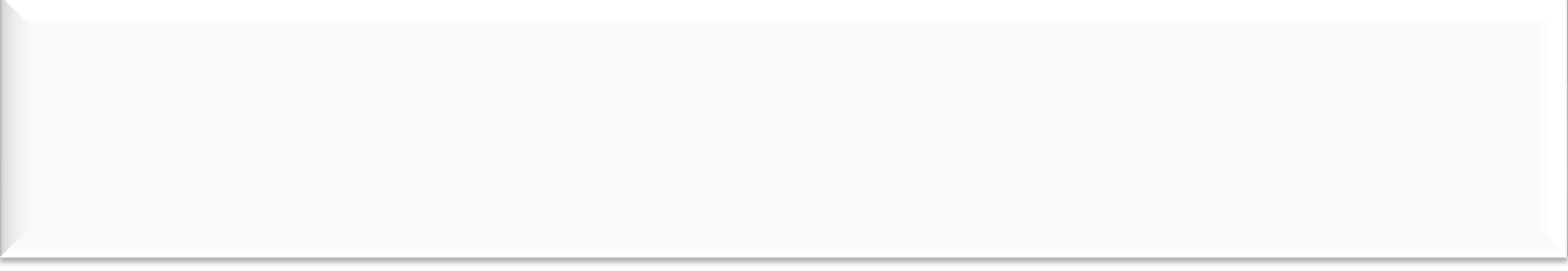 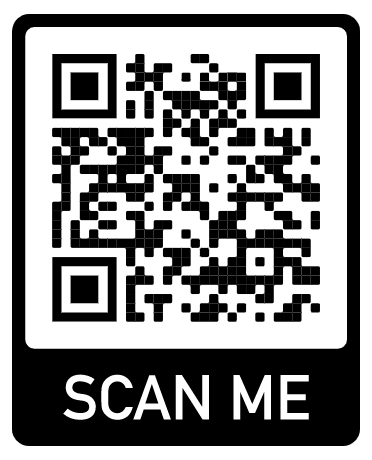 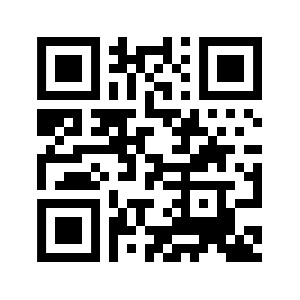 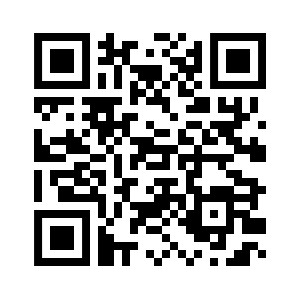 Learn more:www.cadresv.org/preparednessCOMMUNICATION | COLLABORATION | COORDINATION | COOPERATION